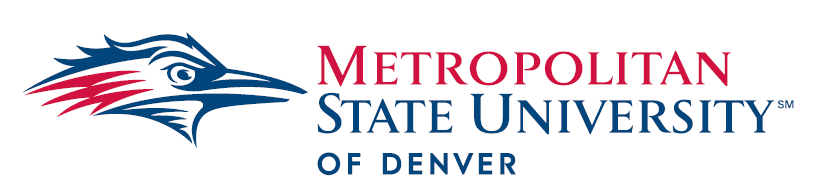 President’s Cabinet Meeting MinutesMarch 10, 202211:00 a.m.- 12:30pm
Approval of February 17, 2022 minutesPresident’s Update (10:00- 10:15): Janine Davidson, Ph.D., PresidentAcknowledged Black History Month- MSU Denver educates the most black students in Colorado’s 4 year schools. In fall 2021 there were 1,0082 black undergrads at 6.6%, and 66 graduates at 5.6%. In the past decade, we have graduated more than 1500 black students from MSU Denver.Dr. Benitez wrote a great Early Bird article highlighting all the Black History Month events.33rd Annual Bridge speaker is February 24, featuring the cofounder of the Black Lives Matter Movement, Patrisse Cullors.Rachel Noll Distinguished Visiting Professor will be Calvin Mackie, who works to engage low income students in New Orleans.  He will be here March 8th and 9thUpcoming event- our Next President’s Speaker Series event features foreign policy expert Fiona Hill. Dr Hill is a dedicated public servant who served for three U.S. presidents.  She gained fame testifying in the impeachment trial for President Trump. She is passionate about public service, creating more opportunities for social mobility which all aligns with MSU Denver’s values and mission Fiona Hill: March 16th, 11-12:30 in King Center Legislative Update: Social Advocacy Day had more than 50 Roadrunners show up. Shoutout to government affairs. Good news on funding request: Joint Technology Committee recommended funding for both of our IT projects, and the Capitol Development committee also recommended funding for our simulation lab, for our nursing students. Decision will be finalized in late March. Joint Budget Committee got a new member.  Colorado Senate President Leroy Garcia resigned to take a job at the Pentagon, so Senator Rachel Zenzinger will be fulfilling that role. She is a huge champion of education and a big supporter of MSU Denver and we are looking forward to working with her.A couple more bills have been proposed to provide more access to our students: a bill to waive tuition and fees for former foster youth, and one proposing undocumented students should qualify for in state tuition after one year instead of three years of being a resident. Round Table Discussion on Masking (10:15-10:30): Janine Davidson, Ph.D., PresidentCity of Denver has removed the mask mandate overnight. K-12 will get rid of the mask mandate at the end of the month as well. MSU Denver has not changed anything yet. Open discussion on where we should be based off the community.   CDC explains that it is hard to keep rules restrictive when the surrounding environment has lifted those same restrictions. Make it socially acceptable for those that want to wear masks= respect for each other. Some students and faculty are still more comfortable with the mask mandate when being in close and tight spaces, as well as during the flu and cold season. Our students made choices this semester based off the mask mandate to come to class or not= counterfactuals “There is no consensus.”Whatever the decision is, we need to make sure there is a support mechanism for students and faculty. If a student is scared to go to class because they don’t feel well but they don’t want to fail the test, the teacher can be supportive and helpful. No decision is right or wrong, as long as we can grow and stick together as a community. We are making this decision because we are in a different position now than we were two years ago. Policy Updates (10:30-10:50): Mike Hart, Chief Information Security Officer; Nick Stancil, Deputy General Counsel Information Security Policies: update to Scope, add link to Remote Access PolicyUser Account or Net ID: Multiple clarifications on account creation, deactivations, and related identity an account administration actions.Areas of Opportunity: Reducing Risk to University Data and Systems, matching policies to reality.Students can access their account for 3 semesters after graduation until deactivation.COVID- 19 Update (10:50-11:00):  Leone Schulz, Chief of Staff to the Vice President for Administration and Finance/ COO Screening testing of those without vaccination information on file has been suspended. Soliciting feedback on future protocol changes. Visit the Safe Return website for current protocols and updates.  Employees can also complete the CIIS form on Safe Return link.Face coverings are required indoors and waivers are not accepted Vaccination and booster are required for students, faculty, and staffRound Robin Updates (11:00-11:30)Edward Brown, Chief of StaffNext President’s Cabinet Meeting Update: Will look at professional development proposal Michael Benitez, Vice President, Diversity and InclusionHigher Education Diversity Summit- April 7th and 8th: Historically put together by all 3 institution of Auraria campus. It will be hybrid event with CCD and UCDElizabeth Ribble, Chair, Department of Mathematics and StatisticsFirst Council of Chairs Meeting. More information coming MarchAndrea Smith, Associate Vice President of Strategic Communications Quick Reminder: President Davidson is a finalist for 9 News Leader of the Year!Spring Update April 6thCommencement Friday May 13th Denver Coliseum. Kelly Brough, new Chief Strategy Officer Working on the health institute- Nursing Labs are advancing at the state; not funded yet but advancing.  Working on how you look at broader enrollment data and develop strategies to address what we're seeing in enrollment numbers. Goal is to stop the decline in enrollment. Campus Survey is critical for student to fill out and to share concerns on the campus- will shape priorities of what we have AHEC fund around improving feelings of safety. David Fine, General Counsel- Christine Marquez- Hudson, Vice President and Executive Director, University Advancement and MSU Denver FoundationsTime to Breanna Milnes to talk about MSU Denver Day of Giving: Details include March 31, theme being MSU Denver Superheroes and the goal is 900 Donors. Project opens March 10-31Student Call Center will be calling alumni all day. Students will also be writing Thank You notes. Telethon will be a live stream event on Crowd Funding page. Ways to Get Involved: Crowdfunding Project, Telethon Segment, “I Gave Because” signs. Make a matching/challenge gift Liz Hinde, Dean, School of EducationKatia Campbell, President, Faculty Senate Sena Bryant, TSAC RepresentativeApprove $1200 for roadrunner pantryCoffee Mondays are officially occurring. Alfred Tatum, Provost and Executive Vice President of Academic Affairs Larry Sampler, Vice President for Administration and Finance, Chief OperatingKelly Brough, new Chief Strategy Officer Stacy Dvergsdal, Associate Vice President of Human Resources HR is well underway for architecture of Work Day- opportunity for people to engageMy Benefits Page for mental health Will Simpkins, Vice President of Student Affairs Enrollment Management: positions for associate Vice President and Executive Director for Financial Aid in Scholarships will be posted. Will be in Early Bird.Kevin Taylor, Chief Information Officer and Associate Vice President for Information Technology Services Rebecca Reid, President, Staff Senate Staff Senate nominations are open. Voting takes place April and announced in May.Todd Thurman, Director of Athletics Men’s and Women’s basketball FridaySenior Night and basketball season is almost over.Softball on Sunday at noon